ITS-ZGODOVINA, GEOGRAFIJA, INFORMATIKATema: TURISTIČNI POTENCIAL IDRIJEDelo v ITS skupini: Pridobivanje teoretičnega znanja o turizmu (turistični potencial, pogoji za razvoj turističnih območij …)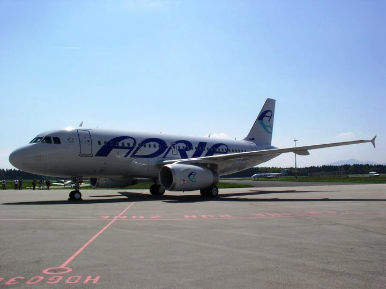 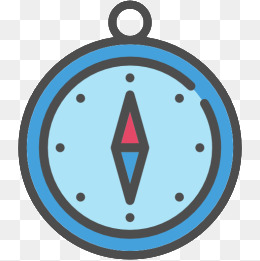 Analiza stanja v Idriji (statistični podatki, intervjuji s turistični ponudniki, opazovanje turističnega dogajanja v Idriji, pregled že obstoječe ponudbe…)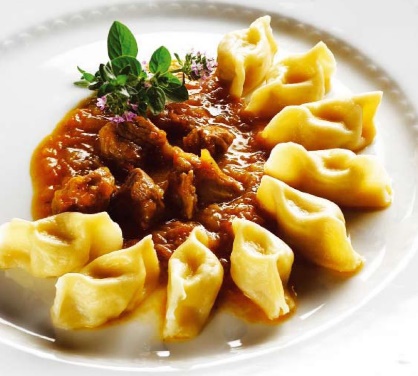 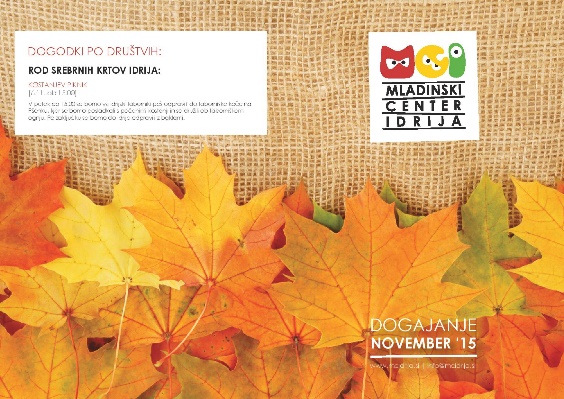 Vrednotenje pomena turizma za Idrijo ter njegov vpliv na človekove dejavnosti in naravno okoljeEkskurzija z ogledom primerov dobre prakseIskanje novih-inovativnih možnosti turistične  ponudbe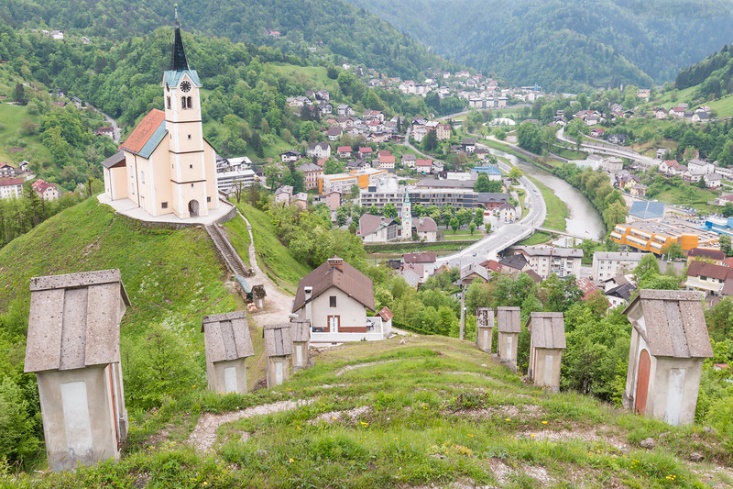 Praktično delo v sodelovanju z zunanjimi partnerji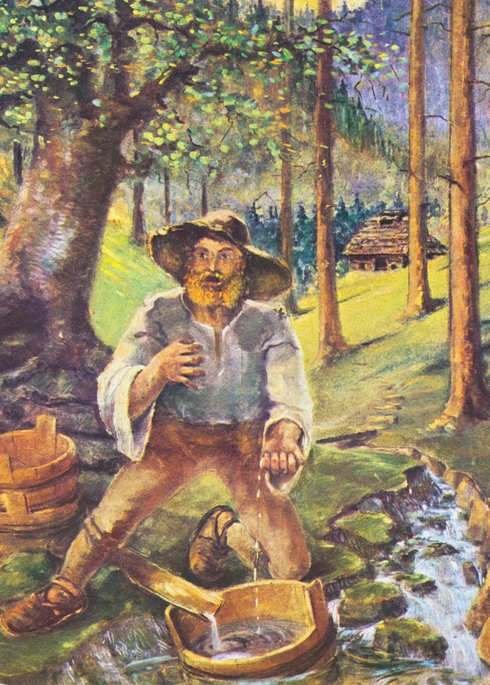 Dijaki bodo krepili: kritično razumevanjezmožnosti povezovanja  različnih znanj veščine dejavnega terenskega raziskovalnega delaidentifikacijo raziskovalnih vprašanjzbiranje, razvrščanje podatkov, prikazovanje podatkovuporabo IKTdelovanje v avtentični situacijahosnovne veščine podjetniškega obnašanja (načrtovanje, organiziranje, analiziranje, komuniciranje)